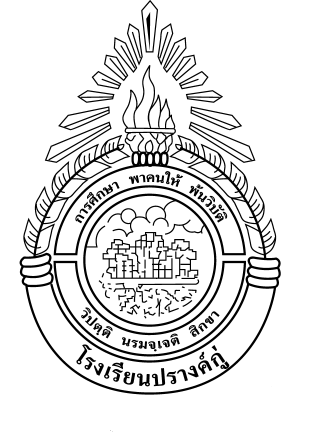 ใบสมัครเข้าร่วมการแข่งขันทักษะทางวิชาการ โรงเรียนปรางค์กู่กิจกรรมเปิดบ้านวิชาการและเปิดบ้านสถานศึกษาพอเพียงวันที่ 24 กุมภาพันธ์ 2560 
กลุ่มสาระการเรียนรู้กลุ่มสาระการเรียนรู้วิทยาศาสตร์สมัครเข้าร่วมการแข่งขันอัจฉริยภาพทางวิทยาศาสตร์ระดับชั้น      	 ประถมศึกษา  ป.1 – ป.3 ประถมศึกษา  ป.4 – ป.6 มัธยมศึกษาตอนต้น ม.1 – ม.3 โรงเรียน.................................................... ตำบล ......................... อำเภอ ...................... จังหวัด ......................สังกัด ...........................................................................................................1. ชื่อ – สกุล .................................................................................. ชั้น ..................... อายุ ................ ปี2. ชื่อ – สกุล .................................................................................. ชั้น ..................... อายุ ................ ปี3. ชื่อ – สกุล .................................................................................. ชั้น ..................... อายุ ................ ปีครูผู้ควบคุม.........................................................................................................................................................โทรศัพท์ที่สามารถติดต่อได้................................................................................................................................ครูผู้ควบคุม........................................................................................................................................................โทรศัพท์ที่สามารถติดต่อได้................................................................................................................................ลงชื่อ .....................................................................     (...........................................................)   ผู้อำนวยการโรงเรียนหมายเหตุ    สมัครได้ตั้งแต่วันนี้  จนถึงวันที่ 24 กุมภาพันธ์ 2560รายละเอียดการสมัคร และหลักเกณฑ์การแข่งขันสามารถดาวโหลดได้ที่ http://www.prangku.ac.th  โทร 045-697-088ติดต่อสอบถามได้ที่ คุณครูเครือมาศ  ทองงาม  โทร 098-9174327ส่งใบสมัครด้วยตนเองที่ฝ่ายวิชาการโรงเรียนปรางค์กู่ หรือทางไปรษณีย์ หรือทางอีเมล์ admin@prangku.ac.th หรือ โทร 095-1944-999 (ผู้ดูแลระบบ)